Name:______________________________________ Date: ____________ Period: ____Lesson 2.1.1 Homework   Day 1		Problems 2-8 to 2-122-8. How many tenths are in one whole?  How many hundredths?  2-9. Convert the following fractions to decimals.  Show your work. 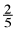 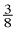 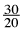 2-10. Mario ordered a pizza for dinner.  When it arrived, Mario quickly ate  of the pizza.  While Mario was getting napkins, his pet poodle ate  of the pizza. 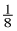 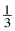 a) Draw a model of the pizza that shows the portion that has been eaten. b) Write a numerical expression to show the fraction of the pizza that is left. c) About what percent of the pizza is left?   2-11. Nicole has a machine that will produce a number from 1 through 50 when she pushes a button. If she pushes the button, what is:    a) P(multiple of 10)?				b) P(not 100)?c) P(not a mutliple of 4)?				d) P(one-digit number)2-12. Lyle and his study team are designing spinners. a) If one half of the sections on a spinner are green and there are 14 sections, how many are green? b) If three fourths of the sections on a different spinner have stripes and there are 24 sections, how many sections have stripes? Name:______________________________________ Date: ____________ Period: ____Lesson 2.1.1 Homework   Day 2		Problems 2-13 to 2-172-13. Which of the fractions listed below will have repeating decimals and which will have terminating decimals? Explain how you know. a) 			b) 			c) 			d) 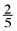 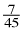 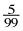 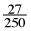 2-14. Here are the lengths (in inches) of snakes in a reptile display at the zoo: 10, 31, 36, 36, 38, 42, 47, 48, 49, and 52. Find the mean and median of the lengths. Mean:___________________		Median: ___________________ 2-15. Thomas has a bag with 7 green marbles, 5 blue marbles, and 4 red marbles. For each part below, if the marble selected is replaced before the next marble is drawn, find the probability for the given draw. Write your answer as a fraction, as a decimal, and as a percent.  a)  A red marble?Fraction: ____________	Decimal:________________	Percent: _____________b) A red or a green marble?Fraction: ____________	Decimal:________________	Percent: _____________c) An orange marble?Fraction: ____________	Decimal:________________	Percent: _____________2-16. Finding patterns is an important problem-solving skill used in mathematics. You will use the patterns in Diamond Problems to solve other problems later in the course. Can you discover a pattern for the numbers in each of the four diamonds below?   

Use the pattern you discovered to complete each of them.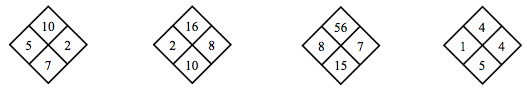 a) 	b) 	c) 	d) 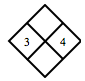 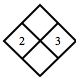 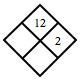 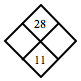 2-17. Read the Math Notes box for this lesson. Then rewrite each number below as a single fraction greater than one.  a) 					b) 					c) 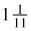 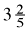 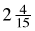 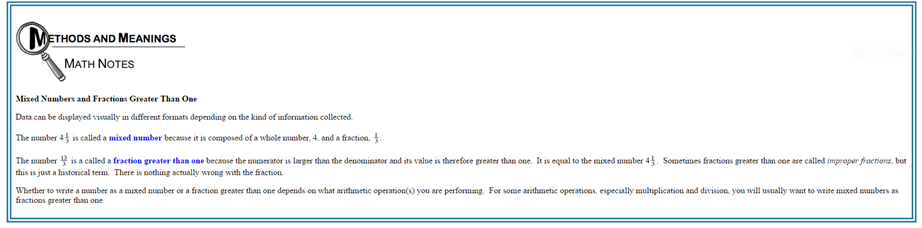 